University Appeals Committee & Tribunal Undergraduate Student Application Form 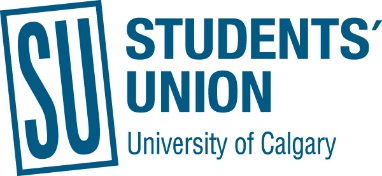 Updated March 2023ApplicationName:UCID #:Faculty:UCalgary Email Address:Applying for (select all that apply*):University Appeals Committee / University Appeals TribunalYes / NoYes / No